      GOBIERNO DEL ESTADO DE CHIAPAS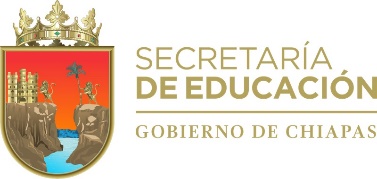 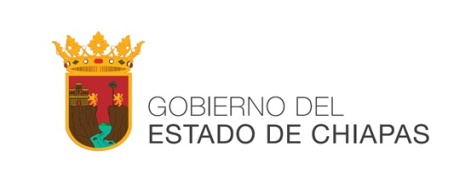           SECRETARÍA DE EDUCACIÓN SUBSECRETARÍA DE EDUCACIÓN ESTATAL     DIRECCIÓN DE EDUCACIÓNSUPERIOR ESCUELA NORMAL SUPERIOR DE CHIAPAS              CLAVE: 07ENL0016YAV.20 DE NOVIEMBRE N°2082, COL. ALBANIA ALTA. TEL. 61-81918 EXT.104 Y 106. TUXTLA GUTIÉRREZ CHIAPASTRAYECTO FORMATIVO: PRÁCTICA PROFESIONALCURSO: HERRAMIENTAS PARA LA OBSERVACIÓN Y ANÁLISIS DE LA ESCUELA Y COMUNIDADPresidente: MTRO. LUIS PINEDA HERNÁNDEZSecretaria(o): MTRO. LUIS CARLOS LÓPEZ LÓPEZCURSO: PRÁCTICA DOCENTE EN EL AULAPresidente: MTRA. MÓNICA PALACIOS WONGSecretario: MTRO. ANGEL AURELIO MUÑOZ CHÁVEZCURSO: INNOVACIÓN PARA LA DOCENCIA* Tomar en cuenta si la escuela trabaja presencial o virtual.Presidente: MTRO. ROMEL ANTONIO GUILLÉN PÉREZSecretaria(o): MTRO. JOSE ANTONIO BEZAREZ GUILLÉNCURSO: PRÁCTICA PROFESIONAL Y VIDA ESCOLARPresidente: MTRA. LAURA ABUD ARCHILASecretaria(o): MTRA. ALBA RUTH ARGUELLO BERMUDEZCorreo del Area de docencia: docencia.ensch2017@gmail.comACTA DE CONSTITUCIÓNAGENDA ACADÉMICAANTOLOGIAPrimera Jornada de observaciónDel 11 al 15 de octubre de 2021Segunda Jornada de observaciónDel 15 al 19 de noviembre de 2021Tercera Jornada de observaciónDel 13 al 17 de dicembre de 2021visita de Observación27 de septiembre al 01 de octubre de 2021* Primera Jornada de Práctica1 SEM18 al 22 de octubre de 2021visita de Observación16 al 19 de noviembre de 2021Segunda Jornada de Práctica2 SEM29 de noviembre al 10 de diciembre 2021visita de Observación27 de septiembre al 01 de octubre de 2021* Primera Jornada de Práctica2 SEM11 al 22 de octubre de 2021visita de Observación16 al 19 de noviembre de 2021Segunda Jornada de Observación2 SEM29 de noviembre al 10 de diciembre 20211ra. Jornada de práctica1ra. Jornada de prácticaFecha:27 de septiembre al 22 de octubre de 20212da Jornada de práctica2da Jornada de prácticaFecha: Del 15 de noviembre al 10 de diciembre 2021